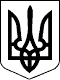 48 СЕСІЯ ЩАСЛИВЦЕВСЬКОЇ СІЛЬСЬКОЇ РАДИ7 СКЛИКАННЯРІШЕННЯ02.10.2017 р.                                         № 764с. ЩасливцевеПро внесення змін до договору оренди земельної ділянкиРозглянувши заяву директора ПАТ «Каховське АТП 16555» ***, щодо внесення змін у договір оренди землі від 13.08.2008 року який зареєстрований у Генічеському районному окрузі Херсонської регіональної філії ДП «Центр ДЗК» за № *** від 20 березня 2008 року на користування земельною ділянкою, площею . (кадастровий номер 6522186500:21:022:0014), яка знаходиться за адресою вул. Набережна *** село Щасливцеве Генічеського району Херсонської області про розширення повноважень Орендаря з використання орендованої земельної ділянки, а саме передача в суборенду орендованої землі без погодження з Орендодавцем, відповідно приписів Закону України "Про оренду землі", Земельного кодексу України, керуючись ст. 26 Закону України "Про місцеве самоврядування в Україні", сесія Щасливцевської сільської ради ВИРІШИЛА:1. Відмовити у внесенні змін до договору, щодо надання права в суборенду без згоди орендодавця.2. Внести зміни до Договору оренди землі від 13.02.2008 р. зареєстрований у Генічеському районному окрузі Херсонської регіональної філії ДП «Центр ДЗК» за № *** від 20 березня 2008 року на користування земельною ділянкою, площею . (кадастровий номер 6522186500:21:022:0014), яка знаходиться за адресою вул. Набережна *** село Щасливцеве Генічеського району Херсонської області доповнивши пункт 19 абзацом та викласти у такій редакції:- Орендована земельна ділянка або її частини може передаватися орендарем у суборенду згідно статті 8 Закону України «Про оренду землі»3. Доручити сільському голові Плохушко В.О. на виконання цього рішення укласти відповідну додаткову угоду до Договору оренди землі зазначеного у пункті 2 цього рішення.4. Контроль за виконанням даного рішення покласти на постійну депутатську комісію з питань земельних відносин та охорони навколишнього середовища.Сільський голова                                                      В.О. Плохушко